Nursery Newsletter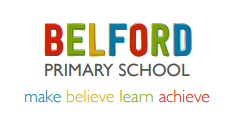 Nursery NewsletterAutumn Term 2019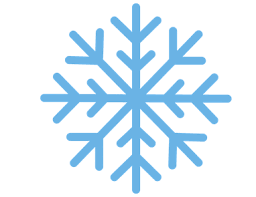 Phonics LearningThis term the children have started a programme called ‘Sounds Great’ in their daily phonics sessions. They have been busy listening and identifying individual sounds and have moved onto identifying speech sounds and syllable patterns in words. Lynda has been really impressed with their knowledge and attentionWell done children! Phonics LearningThis term the children have started a programme called ‘Sounds Great’ in their daily phonics sessions. They have been busy listening and identifying individual sounds and have moved onto identifying speech sounds and syllable patterns in words. Lynda has been really impressed with their knowledge and attentionWell done children! ReminderPlease could we remind everyone that the morning starts at 8.50am for our children in Nursery and finishes at 11.50am. If the children are staying for lunch, their session ends at 12.50pm.Children who have a full day in Nursery end their day at 2.50pm. Thank you very muchLining up at the start of the dayAfter the Christmas holiday please could our Nursery children line up in the yard with class 1 at 8.50am when the bell goes for the start of the school day. Lynda will be available in the yard each morning if you need to share any information with her and Miss Mattison will bring the children into the Nursery to start their day.Lining up at the start of the dayAfter the Christmas holiday please could our Nursery children line up in the yard with class 1 at 8.50am when the bell goes for the start of the school day. Lynda will be available in the yard each morning if you need to share any information with her and Miss Mattison will bring the children into the Nursery to start their day.Lining up at the start of the dayAfter the Christmas holiday please could our Nursery children line up in the yard with class 1 at 8.50am when the bell goes for the start of the school day. Lynda will be available in the yard each morning if you need to share any information with her and Miss Mattison will bring the children into the Nursery to start their day.Miss Amy Mattison After the Christmas break we will be welcoming a new member of staff into our Nursery, Miss Amy Mattison.Amy is an experienced Early Years practitioner, with lots of enthusiam and a real passion for teaching in the Early Years.She will be working every day from 8.30am until 3.00pm and will be a key worker to some of our Nursery children.Amy has spent some time in Nursery this week, getting to know both the children and staff at Belford.We look forward to working with her.Nursery HoursWe would like to grow our lovely Nursery over the next few years and are now in a position to be able to offer families additional Nursery sessions for their children. Please see Lynda for additional information.Nursery HoursWe would like to grow our lovely Nursery over the next few years and are now in a position to be able to offer families additional Nursery sessions for their children. Please see Lynda for additional information.Miss Amy Mattison After the Christmas break we will be welcoming a new member of staff into our Nursery, Miss Amy Mattison.Amy is an experienced Early Years practitioner, with lots of enthusiam and a real passion for teaching in the Early Years.She will be working every day from 8.30am until 3.00pm and will be a key worker to some of our Nursery children.Amy has spent some time in Nursery this week, getting to know both the children and staff at Belford.We look forward to working with her.Belford Nursery Stay and Play Sessions for Toddlers and Babies.New for 2020 is a weekly stay and play session for babies and toddlers.The session will be every Friday afternoon from 1.30-2.30pmThe session will be a mixture of free play (with a variety of play equipment, including soft play) and a guided music experience with Lynda! We hope this will be an opportunity for local parents to meet and share a fun time with their young children. All are very welcome 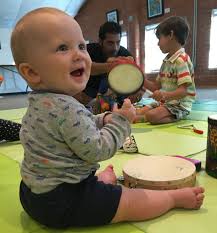 Belford Nursery Stay and Play Sessions for Toddlers and Babies.New for 2020 is a weekly stay and play session for babies and toddlers.The session will be every Friday afternoon from 1.30-2.30pmThe session will be a mixture of free play (with a variety of play equipment, including soft play) and a guided music experience with Lynda! We hope this will be an opportunity for local parents to meet and share a fun time with their young children. All are very welcome Thank you It has been a busy and exciting term in Nursery. Our children are growing and developing brilliantly thanks to the strong partnership between our staff and parents. Thank you parents, Mrs Laidlaw and Lynda for all you do!Belford Nursery Stay and Play Sessions for Toddlers and Babies.New for 2020 is a weekly stay and play session for babies and toddlers.The session will be every Friday afternoon from 1.30-2.30pmThe session will be a mixture of free play (with a variety of play equipment, including soft play) and a guided music experience with Lynda! We hope this will be an opportunity for local parents to meet and share a fun time with their young children. All are very welcome Belford Nursery Stay and Play Sessions for Toddlers and Babies.New for 2020 is a weekly stay and play session for babies and toddlers.The session will be every Friday afternoon from 1.30-2.30pmThe session will be a mixture of free play (with a variety of play equipment, including soft play) and a guided music experience with Lynda! We hope this will be an opportunity for local parents to meet and share a fun time with their young children. All are very welcome Thank you It has been a busy and exciting term in Nursery. Our children are growing and developing brilliantly thanks to the strong partnership between our staff and parents. Thank you parents, Mrs Laidlaw and Lynda for all you do!Merry Christmas and a Happy New YearFinally we would like to wish all our families a very Happy Christmas and a wonderful 2020!Merry Christmas and a Happy New YearFinally we would like to wish all our families a very Happy Christmas and a wonderful 2020!